Уважаемые граждане,будьте внимательны и осторожны  на водоёмах, весенний лед коварен!В период весеннего паводка понижение уровня поверхностных вод осуществляется путем резкого сброса воды на плотинах прудах и рек. В результате этого ледяной покров оседает и в нём образуются трещины. Во время оттепелей лед подтаивает по кромкам и сверху, размывается водой снизу, становится рыхлым.Переправляться через водоемы, но непрочному льду категорически запрещается!Особенно опасен выход на ледяной покров в темное время суток. В сумерках не заметны проталины и значительно возрастает риск попасть в полынью.Соблюдайте правила поведения и меры предосторожности на водных объектах, будьте бдительны в отношении поведения детей и подростков, умейте оказать помощь терпящему бедствие на льду и воде.В преддверии вскрытия акваторий ото льда разъясните детям и напомните подросткам о повышении опасности на водоёмах, запрещайте выход на лед, пресекайте нелепые забавы, подобные катанию на льдинах, чтобы недоразумение не обернулось трагедией.Изучение  методов оказания помощи терпящим бедствие на льду и воде, а также способов самостоятельного выхода из опасной ситуации каждому под силу, но для применения их на практике требуется соответствующая подготовка:к человеку, попавшему в полынью, следует двигаться ползком с использованием подручных средств, увеличивающих площадь опоры на ледяной покров;приблизившись к полынье, надо расположиться на более прочном участке льда с нескользкой поверхностью; затем осторожно приступайте  к  подъему тонущего человека, для этого можно использовать прочные длинные предметы (шест, веревку, шарф, ремень и т.п.);при подаче подручного средства не допускается  жестко фиксировать его на своей руке;после того,  как спасаемый ухватится за  поданный ему предмет, аккуратно вытаскивайте его на поверхность в безопасное место, не наматывая спасательное средство на свою руку.Подготовленный к экстремальным ситуациям человек может самостоятельно выйти из опасного положения:оказавшись в полынье, нельзя терять самообладание и  поддаваться панике,  беспорядочно  барахтаться  в воде  и наваливаться телом на тонкую кромку льда; для того чтобы не уйти с головой под лед, надо, широко  раскинув руки, обхватить наибольшую поверхность ледяного покрова;затем с помощью работы ног перевести тело в горизонтальное положение и опереться локтями на лед,  после чего аккуратно одну ногу, находящуюся ближе к кромке льда, вытащить на её поверхность и поворотом корпуса в ту же сторону откатиться от опасного места;далее осторожно, выбирая безопасный путь, продвигайтесь ползком к берегу.Взрослые и дети, соблюдайте правила поведения на водных объектах, выполнение элементарных мер осторожности - залог вашей безопасности.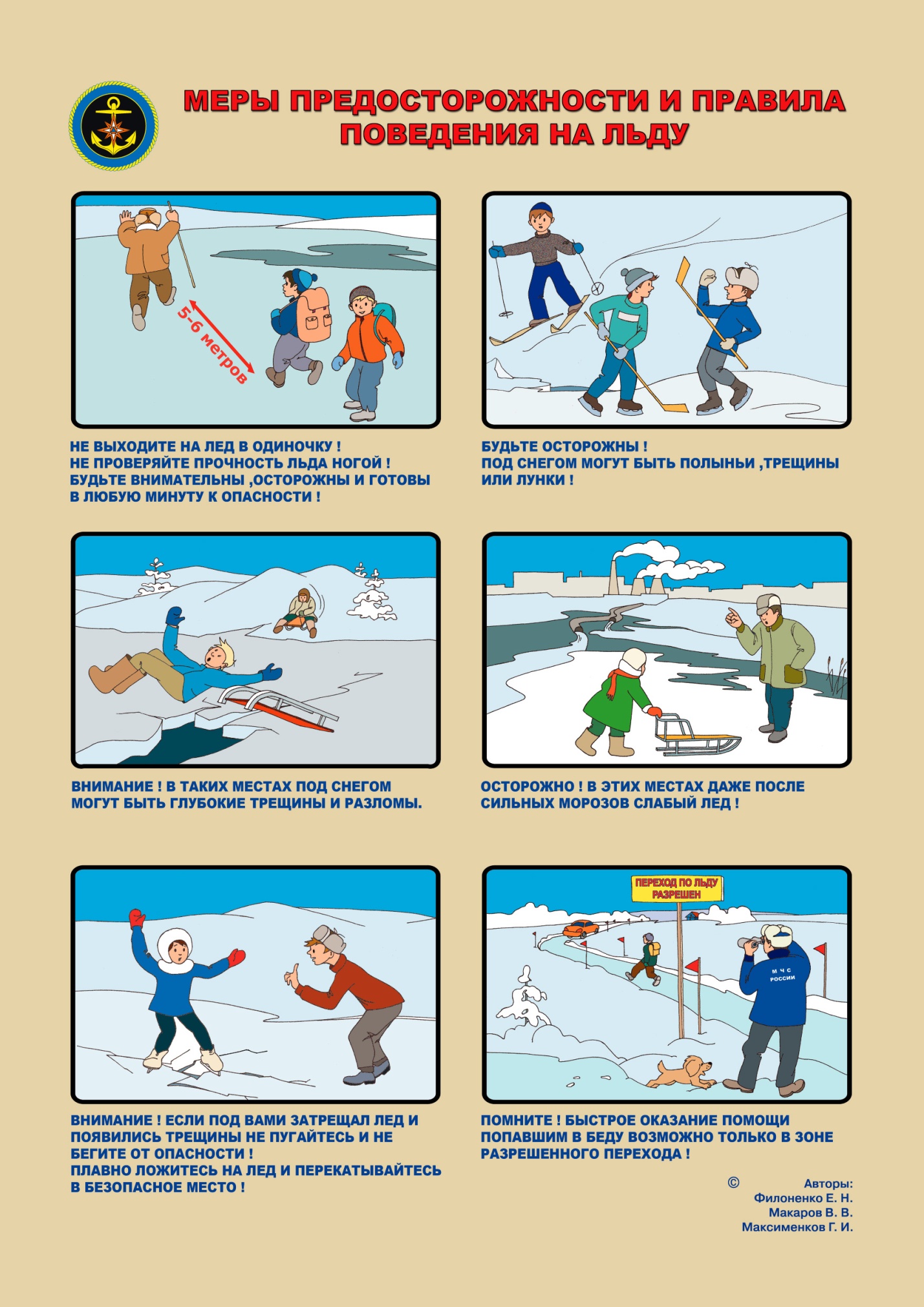 